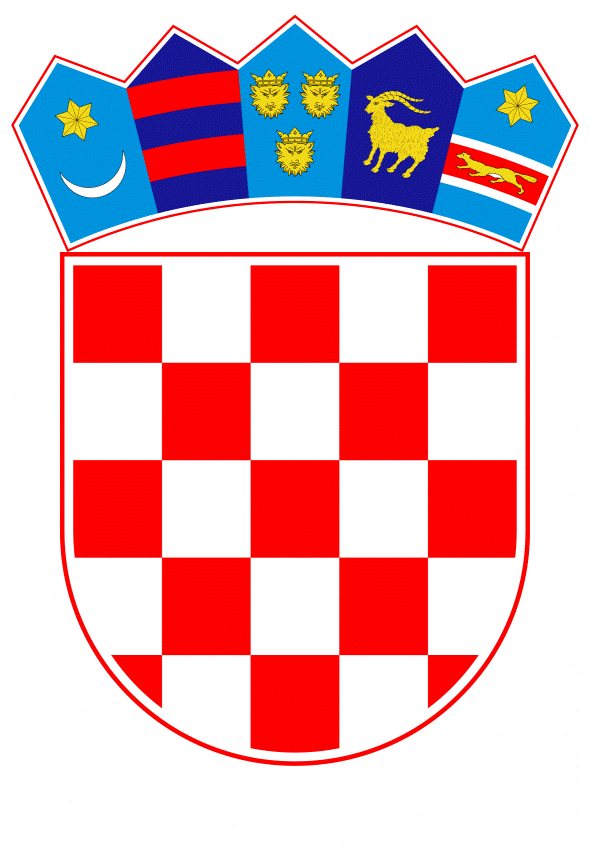 VLADA REPUBLIKE HRVATSKEZagreb, 9. rujna 2021.______________________________________________________________________________________________________________________________________________________________________________________________________________________________PRIJEDLOGNa temelju članka 31. stavka 2. Zakona o Vladi Republike Hrvatske („Narodne novine“, br. 150/11., 119/14., 93/16. i 116/18.), a u vezi s člankom 23. stavkom 1. Uredbe (EU) 2021/241 Europskog parlamenta i Vijeća od 12. veljače 2021. o uspostavi Mehanizma za oporavak i otpornost (SL L 57, 18.2.2021.), Vlada Republike Hrvatske je na sjednici održanoj _____________ 2021. godine donijelaODLUKUo davanju ovlasti ministru financija za potpisivanje Sporazuma o financiranju između Komisije i Republike Hrvatske u okviru Mehanizma za oporavak i otpornostl.Prihvaća se tekst Sporazuma o financiranju između Komisije i Republike Hrvatske u okviru Mehanizma za oporavak i otpornost (u daljnjem tekstu: Sporazum o financiranju).Ovlašćuje se ministar financija da, u ime Republike Hrvatske, potpiše Sporazum o financiranju iz stavka 1. ove točke. Tekst Sporazuma o financiranju iz stavka 1. ove točke nalazi se u prilogu ove Odluke i njezin je sastavni dio. II. Ova Odluka stupa na snagu danom donošenja.KLASA:URBROJ:Zagreb,___________          Predsjednik           mr. sc. Andrej PlenkovićOBRAZLOŽENJEEuropska komisija (u daljnjem tekstu: Komisija) predložila je 26. svibnja 2020. plan oporavka za Europu kako bi pomogla državama članicama u otklanjanju gospodarskih i društvenih posljedica nastalih zbog pandemije uzrokovane bolešću COVID-19 te doprinijela pokretanju gospodarskog oporavka i otpornosti europskog gospodarstva. Čelnici država članica Europske unije su 21. srpnja 2020. postigli dogovor o planu oporavka pod nazivom Instrument Europske unije za sljedeće generacije (engl. Next Generation EU) i o Višegodišnjem financijskom okviru za razdoblje 2021.-2027. Središnji element Instrumenta Europske unije za sljedeće generacije odnosi se na Mehanizam za oporavak i otpornost (engl. Recovery and Resilience Facility – RRF) koji je uspostavljen Uredbom (EU) 2021/241 Europskog parlamenta i Vijeća od 12. veljače 2021. Iz Mehanizma za oporavak i otpornost državama članicama Europske unije omogućeno je korištenje bespovratnih sredstava i zajmova u ukupnom iznosu od 672,5 milijardi EUR za financiranje reformi i povezanih ulaganja kojima se ubrzava oporavak te povećava otpornost gospodarstva kroz potporu za mjere koje se odnose na područja politike od europske važnosti podijeljena na šest stupova, a to su: zelena tranzicija, digitalna transformacija, pametan, održiv i uključiv rast, socijalna i teritorijalna kohezija, zdravlje te politike za sljedeću generaciju. U skladu s člankom 18. stavkom 1. Uredbe (EU) 2021/241 Hrvatska je 14. svibnja 2021. Europskoj komisiji dostavila svoj nacionalni plan za oporavak i otpornost (u daljnjem tekstu: plan). Okosnicu plana čini pet komponenata i jedna inicijativa kojima se doprinosi šest stupova, a to su: Gospodarstvo, Javna uprava, pravosuđe i državna imovina, Obrazovanje, znanost i istraživanje, Tržište rada i socijalna zaštita, Zdravstvo i Inicijativa: Obnova zgrada. Komponente plana, a posebno Inicijativa: Obnova zgrada, doprinijet će i uklanjanju šteta uzrokovanih dvama razornim potresima koji su 2020. pogodili Zagreb i okolicu te Banovinu. U okviru plana, mjerama potpore klimatskim ciljevima dodijeljeno je 40,3 % od ukupno dodijeljenih sredstava za provedbu plana, a mjerama potpore digitalnoj tranziciji dodijeljeno je 20,4 % ukupnih sredstava dodijeljenih u okviru plana. Za provedbu plana određeni su vremenski rokovi, kao i ključne etape i ciljne vrijednosti koje će odražavati napredak u provedbi reformi i investicija i uz koje će biti vezane isplate sredstava.Plan je uslijedio nakon postupka savjetovanja, provedenog u skladu s nacionalnim pravnim okvirom. Utemeljen je na ključnim strateškim dokumentima, koji uključuju Program Vlade Republike Hrvatske 2020.–2024., Nacionalni program reformi 2019., Posebne preporuke Vijeća EU-a (eng. Country-specific recommendations – CSR) za 2019. i 2020., Akcijski plan za sudjelovanje Republike Hrvatske u tečajnom mehanizmu (ERM II) i Nacionalnu razvojnu strategiju Republike Hrvatske do 2030., te kao takav čini jasan i koherentan okvir za ostvarenje reformi, kao i razvojnih, socijalnih, okolišnih i svih drugih ciljeva Vlade Republike Hrvatske u tekućem desetljeću. Komisija je 8. srpnja 2021. u skladu s kriterijima iz članka 19. stavka 3. Uredbe (EU) 2021/241 pozitivno ocijenila hrvatski plan. Vijeće EU je 28. srpnja 2021. na temelju prijedloga Komisije provedbenom odlukom odobrilo ocjenu plana za oporavak i otpornost. Usvajanjem Provedbene odluke Vijeća o odobrenju ocjene plana Hrvatske omogućeno je sklapanje Sporazuma o financiranju između Komisije i Republike Hrvatske u okviru Mehanizma za oporavak i otpornost. Sporazum o financiranju sklapa se temeljem članka 23. stavka 1. Uredbe (EU) 2021/241. Na temelju navedenog Sporazuma, Komisija stavlja Hrvatskoj na raspolaganje financijski doprinos u obliku bespovratne financijske potpore u iznosu od 6 295 431 146 EUR. Iznos od 4 631 762 551 EUR na raspolaganju je za preuzimanje pravnih obveza do 31. prosinca 2022. Dodatni iznos od 1 663 668 594 EUR na raspolaganju je za preuzimanje pravnih obveza od 1. siječnja do 31. prosinca 2023., ovisno o ažuriranju maksimalnog financijskog doprinosa za Hrvatsku koje će se provesti  u skladu s člankom 11. stavkom 2. Uredbe (EU) 2021/241. Sporazum o financiranju i iznos financijskog doprinosa na raspolaganju izmijenit će se sukladno provedenome ažuriranju maksimalnog financijskog doprinosa. Komisija će Hrvatskoj izvršiti plaćanje pretfinanciranja u iznosu od 13 % financijskog doprinosa ili 818 406 049 EUR, u roku od dva mjeseca od stupanja na snagu Sporazuma o financiranju. Financijski doprinos Komisija isplaćuje u obrocima, koji kao i pretfinanciranje mogu biti isplaćeni u jednoj ili više tranši. Hrvatska može Komisiji dvaput godišnje podnositi zahtjeve za plaćanje financijskog doprinosa nakon što ostvari relevantne dogovorene ključne etape i ciljne vrijednosti utvrđene u vezi s provedbom plana. Isplata obroka u skladu sa Sporazumom o financiranju ovisi o raspoloživim financijskim sredstvima i odluci Komisije, donesenoj u skladu s člankom 24. Uredbe (EU) 2021/241, da je Hrvatska u zadovoljavajućoj mjeri ostvarila relevantne ključne etape i ciljne vrijednosti. Reforme i investicije trebaju se provesti najkasnije do 31. kolovoza 2026. Plaćanja financijskog doprinosa izvršavaju se do 31. prosinca 2026. S obzirom da se radi o bespovratnim sredstvima, provođenje ove odluke neće zahtijevati osiguranje dodatnih sredstava u državnom proračunu Republike Hrvatske.Predlagatelj:Ministarstvo financijaPredmet:Prijedlog odluke o davanju ovlasti ministru financija za potpisivanje Sporazuma o financiranju između Komisije i Republike Hrvatske u okviru Mehanizma za oporavak i otpornost 